4	in accordance with Resolution 95 (Rev.WRC-07), to review the resolutions and recommendations of previous conferences with a view to their possible revision, replacement or abrogation;IntroductionThe review of Resolutions and Recommendations of previous conferences is a standing agenda item. Based on membership proposals WRC-19 shall conclude on whether there is a need for any modification or suppression of Resolutions or Recommendations from previous conferences. Europe reviewed Resolutions and Recommendations of previous conferences and concluded to make proposals for modification, suppression or reasoned decision to abstain from changes as follows.Proposal SUP	EUR/XXXA18/1RESOLUTION 99 (WRC-15)Provisional application of certain provisions of the Radio Regulations
as revised by the 2015 World Radiocommunication Conference 
and abrogation of certain Resolutions and RecommendationsReasons:	Objective reached by publication of Radio Regulations 2016.ARTICLE 59Entry into force and provisional application
of the Radio Regulations    (WRC-12)MOD	EUR/XXXA18/259.14	–	the revised provisions for which other effective dates of application are stipulated in Resolution:		31 (WRC-15) Reasons:	Objective reached by publication of Radio Regulations 2016.ARTICLE 5Frequency allocationsSection IV – Table of Frequency Allocations
(See No. 2.1)
MOD	EUR/XXXA18/35.134	The use of the bands 5 900-5 950 kHz, 7 300-7 350 kHz, 9 400-9 500 kHz, 11 600-11 650 kHz, 12 050-12 100 kHz, 13 570-13 600 kHz, 13 800-13 870 kHz, 15 600-15 800 kHz, 17 480-17 550 kHz and 18 900-19 020 kHz by the broadcasting service is subject to the application of the procedure of Article 12. Administrations are encouraged to use these bands to facilitate the introduction of digitally modulated emissions in accordance with the provisions of Resolution 517 (Rev.WRC-).     (WRC-07)Reasons:	This Resolution was revised by WRC-15.APPENDIX 11 (REV.WRC-)System specifications for double-sideband (DSB), single-sideband (SSB) and digitally modulated emissions in the HF broadcasting servicePART C  –  Digital system     (WRC-03)1	System parametersMOD	EUR/XXXA18/41.1	Channel spacingThe initial spacing for digitally modulated emissions shall be 10 kHz. However, interleaved channels with a separation of 5 kHz may be used in accordance with the appropriate protection criteria appearing in Resolution 543 (WRC-), provided that the interleaved emission is not to the same geographical area as either of the emissions between which it is interleaved.Reasons:	The Resolution 543 is going to be revised by WRC-19. 2	Emission characteristicsMOD	EUR/XXXA18/52.5	RF protection ratio valuesThe protection ratio values for analogue and digital emissions for co-channel and adjacent channel conditions shall be in accordance with Resolution 543 (WRC-) as provisional RF protection ratio values subject to revision or confirmation by a future competent conference.Reasons:	The Resolution 543 is going to be revised by WRC-19.RESOLUTION 543 (WRC-03)Provisional RF protection ratio values for analogue and digitally modulated emissions in the HF broadcasting serviceMOD	EUR/XXXA18/6resolves1	that digital modulation in accordance with Resolution 517 (Rev.WRC-) may be used in any of the HF bands allocated to the broadcasting service; this accommodation has to be made with the appropriate amounts of protection given to both analogue and digital emissions as described in the Annex to this Resolution;Reasons:	This Resolution was revised by WRC-15.MOD	EUR/XXXA18/7RESOLUTION 641 (Rev.)Use of the frequency band 7 000- kHzThe World,consideringa)	that the sharing of frequency bands by the amateur and broadcasting services is undesirable and should be avoided;b)	that it is desirable to have world-wide exclusive allocations for these services in band 7;c)	that the band 7 000- kHz is allocated on a world-wide basis exclusively to the amateur service,resolvesthat the broadcasting service shall be prohibited in the band 7 000- kHz and that the broadcasting stations operating on frequencies in this band shall cease such operation,urgesthe administrations responsible for the broadcasting stations operating on frequencies in the band 7 000- kHz to take the necessary steps to ensure that such operation ceases immediately,instructs the Secretary-Generalto bring this Resolution to the attention of administrations.Reasons:	RR Article 5 was revised by WRC-15. MOD	EUR/XXXA18/8RESOLUTION 647 (Rev.WRC-)Radiocommunication aspects, including spectrum management guidelines, 
for early warning, disaster prediction, detection, mitigation and 
relief operations relating to emergencies and disastersThe World Radiocommunication Conference ()…recognizing furtherthat ITU-R has developed a Handbook on Emergency and Disaster Relief as well as various Reports and Recommendations relating to emergency and disaster relief operations and radiocommunication resources…Reasons:	Revision proposed by SG6MOD	EUR/XXXA18/9RESOLUTION 731 (Rev.WRC-)Consideration of sharing and adjacent-band compatibility 
between passive and active services above 71 GHzThe World Radiocommunication Conference ()…consideringh)	that interference criteria for passive sensors have been developed and are given in Recommendation ITU-R ;…Reasons:	Recommendation RS.1029 was replaced by RS.2017.SUP	EUR/XXXA18/10RESOLUTION 809 (WRC-15)Agenda for the 2019 World Radiocommunication ConferenceReasons:	Objective was reached.SUP	EUR/XXXA18/11	RESOLUTION 810 (WRC-15)Preliminary agenda for the 2023 World Radiocommunication ConferenceReasons:	Resolution will be replaced by new Resolution.World Radiocommunication Conference (WRC-19)
Sharm el-Sheikh, Egypt, 28 October – 22 November 2019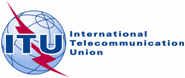 CPG(18)073 ANNEX V-18PLENARY MEETINGAddendum 18 toDocument xxx-EDate 2018Original: EnglishEuropean Common ProposalsEuropean Common ProposalsProposals for the work of the conferenceProposals for the work of the conferenceAgenda item 4Agenda item 4